ҚР Әділет министрлігінде 2019 жылы 11 шілдеде №19012 тіркелдіЕң төмен резервтік талаптардыңнормативтерін белгілеу туралы«Қазақстан Республикасының Ұлттық Банкі туралы» 1995 жылғы 
30 наурыздағы Қазақстан Республикасының Заңына сәйкес және банк секторының өтімділігін және ақша нарығындағы сыйақы мөлшерлемелерін реттеу мақсатында Қазақстан Республикасы Ұлттық Банкінің Басқармасы ҚАУЛЫ ЕТЕДІ:Екінші деңгейдегі банктерге (бұдан әрі – банк):банктің ұлттық валютадағы қысқа мерзімді міндеттемелері үшін
2,0 (екі бүтін оннан нөл) пайыз;банктің ұлттық валютадағы ұзақ мерзімді міндеттемелері үшін
0,0 (нөл бүтін оннан нөл) пайыз;банктің шетел валютасындағы қысқа мерзімді міндеттемелері үшін
3,0 (үш бүтін оннан нөл) пайыз;банктің шетел валютасындағы ұзақ мерзімді міндеттемелері үшін 
1,0 (бір бүтін оннан нөл) пайыз мөлшерінде ең төмен резервтік талаптардың нормативтері белгіленсін.Соттың банкті қайта құрылымдауды жүргізу туралы заңды күшіне енген шешімі бар банктерге соттың қайта құрылымдауды тоқтату туралы шешімі заңды күшіне енгенге дейін ең төмен резервтік талаптардың нормативтері банктің барлық міндеттемелері үшін 0,0 (нөл бүтін оннан нөл) пайыз мөлшерінде белгіленсін.«Ең төменгі резервтік талаптардың нормативтерін белгілеу туралы» Қазақстан Республикасы Ұлттық Банкі Басқармасының 2015 жылғы 20 наурыздағы № 39 қаулысының (Нормативтік құқықтық актілерді мемлекеттік тіркеу тізілімінде № 10985 болып тіркелген, 2015 жылғы 18 мамырда Қазақстан Республикасы нормативтік құқықтық актілерінің «Әділет» ақпараттық-құқықтық жүйесінде жарияланған) күші жойылды деп танылсын. Ақша-кредит саясаты департаменті (Тутушкин В.А.) Қазақстан Республикасының заңнамасында белгіленген тәртіппен:Заң департаментімен (Сәрсенова Н.В.) бірлесіп осы қаулыны Қазақстан Республикасының Әділет министрлігінде мемлекеттік тіркеуді;2) осы қаулы мемлекеттік тіркелген күннен бастап күнтізбелік он күн ішінде оны қазақ және орыс тілдерінде Қазақстан Республикасы Әділет министрлігінің «Қазақстан Республикасының Заңнама және құқықтық ақпарат институты» шаруашылық жүргізу құқығындағы республикалық мемлекеттік кәсіпорнына ресми жариялау және Қазақстан Республикасы нормативтік құқықтық актілерінің эталондық бақылау банкіне енгізу үшін жіберуді;3) осы қаулыны ресми жарияланғаннан кейін Қазақстан Республикасы Ұлттық Банкінің ресми интернет-ресурсына орналастыруды;4) осы қаулы мемлекеттік тіркелгеннен кейін он жұмыс күні ішінде Заң департаментіне осы қаулының осы тармағының 2), 3) тармақшаларында және  5-тармағында көзделген іс-шаралардың орындалуы туралы мәліметтерді ұсынуды қамтамасыз етсін.Сыртқы коммуникациялар департаменті - Ұлттық Банктің баспасөз қызметі (Адамбаева А.Р.) осы қаулы мемлекеттік тіркелгеннен кейін күнтізбелік он күн ішінде оның көшірмесін мерзімді баспасөз басылымдарында ресми жариялауға жіберуді қамтамасыз етсін.Осы қаулының орындалуын бақылау Қазақстан Республикасының Ұлттық Банкі Төрағасының орынбасары М.Е. Әбілқасымоваға жүктелсін.Осы қаулы ресми жариялануға тиіс және 2019 жылғы 13 тамыздан бастап қолданысқа енгізіледі.Ұлттық БанкТөрағасы                                                                                      Е. Досаев«ҚАЗАҚСТАН РЕСПУБЛИКАСЫНЫҢҰЛТТЫҚ БАНКІ»РЕСПУБЛИКАЛЫҚ МЕМЛЕКЕТТІК МЕКЕМЕСІ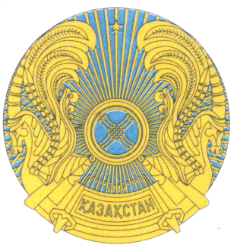 РЕСПУБЛИКАНСКОЕ ГОСУДАРСТВЕННОЕ УЧРЕЖДЕНИЕ«НАЦИОНАЛЬНЫЙ БАНКРЕСПУБЛИКИ КАЗАХСТАН»БАСҚАРМАСЫНЫҢҚАУЛЫСЫПОСТАНОВЛЕНИЕ ПРАВЛЕНИЯ2019 жылғы 2 шілдеАлматы қаласы№ 118город Алматы